MALTA  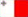 RiferimentoEURES SiciliaMansioneMECCANICO D’AUTOMECCANICO D’AUTO
L'Azienda Meli Car Rentals Ltd con sede a Qormi (Malta) ricerca 1 meccanico d'auto per riparazione veicoli in grado di usare la diagnostica computerizzata. L’azienda è in fase di espansione e amplierà, a breve, il fabbisogno occupazionale.
Tipo di contratto
LAVORO A TEMPO INDETERMINATO FULL TIME
Orari di lavoro: Full time e lavoro su turni
Luogo di lavoro: Sede di lavoro: Qormi (Malta).
Requisiti
Esperienza: Preferibile (1 anno)
Titolo di studio: Preferibile Diploma/Qualifica meccanica, tecnico delle industrie meccaniche
Conoscenze linguistiche: Inglese – B1
Patente: B - C
Per candidarsi inviare CV e lettera di presentazione in INGLESE direttamente all’indirizzo:
chris@meligroup.com e cc a eures@afolmet.itSedeMaltaNumero posti1Email:chris@meligroup.comScadenza:20/09/2021